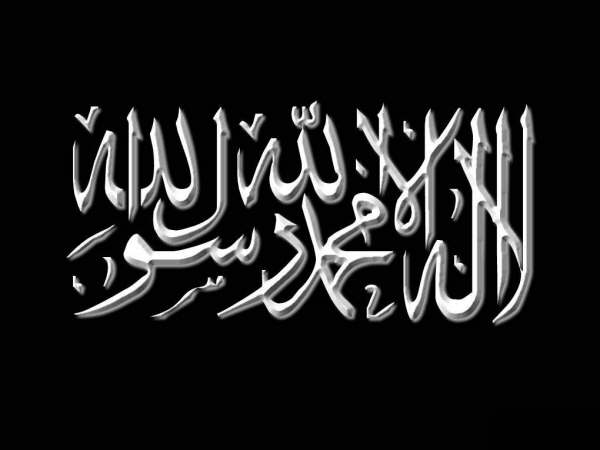 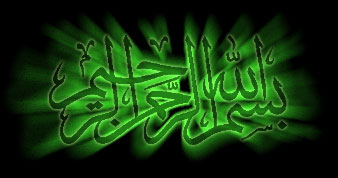 
Sufyan ath-Thawrî -qu’Allâh lui fasse Miséricorde- sur son lit de mort recommanda à Ali ibn al-Hasan as-Sullamî -qu’Allâh lui fasse Miséricorde- : 

Sois toujours sincère, garde-toi du mensonge, de la félonie, de l'ostentation et de l'orgueil; ce sont des défauts qui réduisent à néant les bénéfices acquis par la pratique des bonnes œuvres.

En matière de religion, prends pour seul conseiller l'homme qui observe fidèlement la sienne et pour compagnon celui qui te détourne des vanités terrestres.

L'idée de la mort toujours présente à l'esprit, implore souvent le pardon divin et, ta vie durant, songe à ton salut.

Prodigue les conseils pieux à qui les sollicite. N'abuse pas de la confiance mise en toi par un croyant, car, dès lors, c'est Allah Lui- même et Son Prophète que tu trahirais.

Fuis chicaneries et disputes. Évite ce qui peut donner prise au doute pour te cantonner dans les inébranlables certitudes; il y va de ta sauvegarde.

Ordonne le bien et interdis le mal, tu seras ainsi aimé d'Allah. Mets-toi d'abord en règle avec ta conscience, le Seigneur Se chargera d'établir ta notoriété aux yeux d'autrui.

Accepte les excuses quand on t'en présente et n'en veuille pas à tes frères en Islam.

Renoue avec quiconque aura rompu avec toi; en pardonnant les offenses, tu te hisseras au rang des compagnons des prophètes.

Remets-t-en à Allah en chaque circonstance, en public comme en privé.

Crains-Le comme le mortel que tu es, appelé à être ressuscité et conduit en troupeau devant le Tout-Puissant.

N'oublie pas l'alternative qui t'attend: ou le jardin sublime ou le feu ardent.